Virtuves tvaika nosūcējs Electrolux EFC90467OX vai ekvivalents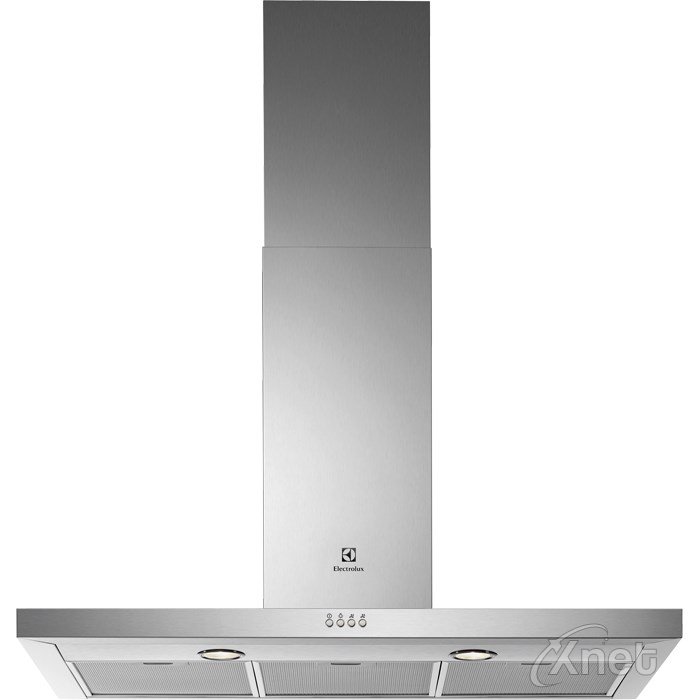 Prasības:Jaudas režīmi-  3Tauku filtri mazgājami- alumīnija 3 Apgaismojums- iebūvētas 2 LED spuldzesKrāsa- nerūsošs tērauds